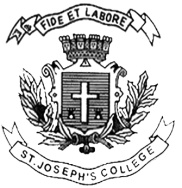 ST. JOSEPH’S COLLEGE (AUTONOMOUS), BENGALURU-27SEMESTER EXAMINATION : APRIL 2018IV SEMESTERCHOE-4116- Cosmetic ChemistryTime: 1 h and 30 mins							Max Marks: 35Note: The question paper has TWO printed pages and THREE parts.Part AEach of the following multiple choice questions has one correct answer. Answer any ten. Write the correct option in your answer book.				(110=10)Lead acetate should be avoided because:It is expensive b) it is not easily available c) it is carcinogenic d) All of the aboveAn ordinary consumer will know the presence of phthalates in cosmetics bythe fragnance of the cosmetic b) seeing the ingredients’ list c)  seeing the color of the cosmetic d) None of the aboveHyaluronic acid is a component used in:Perfumes b) tooth paste c) moisturizer d) soapPermanent hair color permeates into which part of the hair.Epicuticle b) cuticle c) medulla d) cortexPreservatives are added to shampoos and conditioners toprevent the growing of pathogens b) just increase the chemical composition c) increase the shelf life of shampoos and conditioners d) both a and cCationic surfactantsare used in conditioners toremove the negative charges on spilt ends b) cure the hair c) bring a shiny appearance on hair d) add vitamins to hairHydrated magnesium silicate is a component ofTalcum powder b) detergent c) tooth powder d) none of the above Clove oil is used to extract:Civetone b) muscone c) eugenol d) geraniol Lipsticks contain antioxidants to preventEvaporation b) pigmentation c) rancidity d) acidityThe most common surfactant present in soaps is:Sodium Lauryl sulphate b) eugenol c) cationic surfactant d) copper sulphateThe chelating agents are added to detergents tocapture metals b) capture dirt c)change soft water to hard water d) None of the aboveButylatedhydroxyltoluene (BHT) is a:humectant b) antioxidant c) surfactant d) emulsionPart BAnswer any five of the following.						(52=10)What are essential oils? Give an example.What is the composition of cold creams?What is the difference between toothpaste and toothpowder?List the various types of hair dyes.What is the difference between soaps and detergents? List their compositions.Give uses of eugenol and geraniol.List out the constitutents of lipsticks.Part CAnswer any three of the following.   						(53=15)Write a note on surfactants and how do theyfunctionas a washing agent.a) What are the three main components of perfumes? Explain the role of each one with examples? 								Explain the process of enfleurage.						(3+2)  22. a) What is the function of fluorides in toothpaste?						      b) How oral herbal care products differ from synthetic oral care products. Explain. (2+3)a) What are sunscreen lotions? What does “SPF” on its label mean?     Mention the constituents of dye removals.					       (3+2)a) What is the formulation of moisturizer and nail polish? 		b) Mention one advantage and one disadvantage of using face powder.  		(3+2)